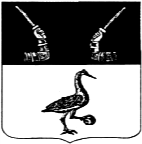 Администрация муниципального образованияПриозерский муниципальный район Ленинградской областиП О С Т А Н О В Л Е Н И Еот               марта   2020   года   №   _____Руководствуясь постановлением Правительства РФ от 30.12.2017 N 1710 "Об утверждении государственной программы Российской Федерации "Обеспечение доступным и комфортным жильем и коммунальными услугами граждан Российской Федерации", государственной программой Ленинградской области «Формирование городской среды и опеспечение качественным жильем граждан на территории Ленинградской области», утвержденной постановлением Правительства Ленинградской области от 14.11.2013 года № 407 (редакция от 26.10.2020), в целях оптимизации процесса реализации муниципальной программы «Формирование комфортной городской среды» на территории муниципального образования Приозерское городское поселение на 2018-2024 годы», утвержденной постановлением администрации муниципального образования Приозерский муниципальный район Ленинградской области от 28.03.2018 года № 1002, в редакции от 31.03.2020 г., руководствуясь Уставом муниципального образования Приозерское городское поселение муниципального образования Приозерский муниципальный район Ленинградской области, администрация муниципального образования Приозерский муниципальный район Ленинградской области постановляет:1. Внести в муниципальную программу «Формирование комфортной городской среды» на территории муниципального образования Приозерское городское поселение на 2018-2024 годы», утвержденную постановлением администрации муниципального образования Приозерский муниципальный район Ленинградской области от 28.03.2018 года № 1002, в редакции от 31.03.2020г. (далее – Программа) следующие изменения:1.1. Раздел «Объемы бюджетных ассигнований муниципальной программы» паспорта Программы, изложить в следующей редакции:1.2. Раздел «5. Финансирование мероприятий программы» изложить в следующей редакции:«Общая стоимость программных мероприятий составляет 220 222,7 тыс. руб., в том числе средства федерального бюджета 29 581,0 тыс. руб., областного бюджета 170 496,0 тыс. руб., средства местного бюджета  20 145,7 тыс. руб.».1.3. Раздел «7. Расходы на реализацию муниципальной Программы» изложить в следующей редакции:1.4. Раздел «8. ПЛАН РЕАЛИЗАЦИИ МУНИЦИПАЛЬНОЙ ПРОГРАММЫ», изложить в соответствии с Приложением 1 к данному постановлению.1.5. Приложение 2 к муниципальной программе «Адресный перечень наиболее посещаемых муниципальных территорий общего пользования муниципального образования Приозерское городское поселение, нуждающихся в проведении работ по благоустройству», изложить в соответствии с Приложением 2 к данному постановлению.2. Отделу по информационным технологиям (Бекетову Д.Ф.) настоящее постановление опубликовать на официальном сайте администрации муниципального образования Приозерский муниципальный район Ленинградской области.3. Настоящее постановление вступает в силу со дня его официального опубликования.4. Контроль за исполнением данного постановления возложить на заместителя главы администрации по городскому и жилищно-коммунальному хозяйству Полищука В.С.Глава администрации							А.Н. СоклаковЛист  согласованияК проекту постановления (распоряжения) от «___»_____________ 2020    №________ О внесении изменений в муниципальную программу «Формирование комфортной городской среды» на территории муниципального образования Приозерское городское поселение на 2018-2024 годы», утвержденную постановлением администрации муниципального образования Приозерский муниципальный район Ленинградской области от 28.03.2018 года № 1002, в редакции от 31.03.2020 г.											Структурное подразделение __отдел городского хозяйства________________________________Исполнитель:Главный специалист отдела городского хозяйстваЕ.Н. ТихоноваТелефон 35-338Разослано: дело-2, ОГХ-2, ОИТ-1..Приложение 1 к постановлению администрациимуниципального образованияПриозерский муниципальный районЛенинградской областиот              2020 года № _______8. ПЛАН РЕАЛИЗАЦИИ МУНИЦИПАЛЬНОЙ ПРОГРАММЫ «Формирование комфортной городской среды» на территории муниципального образования Приозерское городское поселение на 2018-2024 годыПриложение 2 к постановлению администрациимуниципального образованияПриозерский муниципальный районЛенинградской областиот              2020 года № _______Приложение 2 к муниципальной программе«Формирование комфортной городской среды»на территории муниципального образования Приозерское городское поселениеАдресный перечень наиболее посещаемых муниципальных территорий общего пользования муниципального образования Приозерское городское поселение, нуждающихся в проведении работ по благоустройствуО внесении изменений в муниципальную программу «Формирование комфортной городской среды» на территории муниципального образования Приозерское городское поселение на 2018-2024 годы», утвержденную постановлением администрации муниципального образования Приозерский муниципальный район Ленинградской области от 28.03.2018 года                    № 1002, в редакции от 31.03.2020 г.Общий объем финансирования муниципальной программы в ценах соответствующих лет составляет из бюджетов:Общий объем финансирования муниципальной программы в ценах соответствующих лет составляет из бюджетов:Общий объем финансирования муниципальной программы в ценах соответствующих лет составляет из бюджетов:Общий объем финансирования муниципальной программы в ценах соответствующих лет составляет из бюджетов:Общий объем финансирования муниципальной программы в ценах соответствующих лет составляет из бюджетов:Общий объем финансирования муниципальной программы в ценах соответствующих лет составляет из бюджетов:Общий объем финансирования муниципальной программы в ценах соответствующих лет составляет из бюджетов:Источники финанси-рования/годы реализа ции программыВсего:(тыс. руб.)в том числе:средства федерального бюджетасредства областно го бюджетасредства бюджета МО Внебюд жетные источ ники2018 год24 405,05 359,017 641,01 405,02019 год32 340,710 560,019 440,02 340,72020 год67 632,013 662,02021 год44 562,67 555,032 211,04 796,62022 год82 366,30,071 634,010 732,32023 год7 200,00,00,07 200,0Всего258 506,637 136,0187 941,033 429,6*- при условии выделения средств федерального и областного бюджетов*- при условии выделения средств федерального и областного бюджетов*- при условии выделения средств федерального и областного бюджетов*- при условии выделения средств федерального и областного бюджетов*- при условии выделения средств федерального и областного бюджетов*- при условии выделения средств федерального и областного бюджетов*- при условии выделения средств федерального и областного бюджетов№строкиИсточники финансированияВсего(тыс. рублей)В том числеВ том числеВ том числеВ том числеВ том числеВ том числе№строкиИсточники финансированияВсего(тыс. рублей)2018 год2019 год2020 год2021 год2022 год2023 год123456ОБЩИЕ РАСХОДЫ НА РЕАЛИЗАЦИЮ МУНИЦИПАЛЬНОЙ ПРОГРАММЫОБЩИЕ РАСХОДЫ НА РЕАЛИЗАЦИЮ МУНИЦИПАЛЬНОЙ ПРОГРАММЫОБЩИЕ РАСХОДЫ НА РЕАЛИЗАЦИЮ МУНИЦИПАЛЬНОЙ ПРОГРАММЫОБЩИЕ РАСХОДЫ НА РЕАЛИЗАЦИЮ МУНИЦИПАЛЬНОЙ ПРОГРАММЫОБЩИЕ РАСХОДЫ НА РЕАЛИЗАЦИЮ МУНИЦИПАЛЬНОЙ ПРОГРАММЫОБЩИЕ РАСХОДЫ НА РЕАЛИЗАЦИЮ МУНИЦИПАЛЬНОЙ ПРОГРАММЫОБЩИЕ РАСХОДЫ НА РЕАЛИЗАЦИЮ МУНИЦИПАЛЬНОЙ ПРОГРАММЫОБЩИЕ РАСХОДЫ НА РЕАЛИЗАЦИЮ МУНИЦИПАЛЬНОЙ ПРОГРАММЫВсего: 258 506,624 405,032 340,767 632,044 562,682 366,37 200,0в том числе за счет средств:федерального бюджета (плановый объем)37 136,05 359,010 560,013 662,07 555,00,00,0областного бюджета (плановый объем)187 941,017 641,019 440,047 015,032 211,071 634,00,0местного бюджета (плановый объем)33 429,61 405,02 340,76 955,04 796,610 732,37 200,0Прочих источников (плановый объем)---------------------Согласующее лицоЗамечания Виза согласования(дата, подпись)Заместитель главы администрации по городскому и жилищно-коммунальному хозяйствуПолищук В.С.«___»______20___Заместитель главы администрации по экономике и финансам -председателя комитета финансовПетрюк О.Г.«___»______20___Заместитель начальника управления экономического развития - начальник отдела экономической политики Бойцова О.А.«___»______20___Начальник отдела городского хозяйстваБерстнев А.Р«___»______20___юрист«___»______20___Наименование подпрограммы, основного мероприятия, мероприятий, реализуемых в рамках основного мероприятияОтветствен ный исполнитель (Ф.И.О., должность)СрокСрокФинансиро-вание (тыс.руб.)2018 год2019 год2020 год2021 год2022 год2023 год2024 годНаименование подпрограммы, основного мероприятия, мероприятий, реализуемых в рамках основного мероприятияОтветствен ный исполнитель (Ф.И.О., должность)начала реализа цииОконча ния реализа цииФинансиро-вание (тыс.руб.)2018 год2019 год2020 год2021 год2022 год2023 год2024 год12345678910Программа «Формирование комфортной городской среды» на территории муниципального образования Приозерское городское поселение муниципального образования Приозерский муниципальный район Ленинградской области Полищук В.С. заместитель главы админситрации по жилищно-коммунальному хозяйству01.01.1831.12.2424 405,032 340,767 632,044 562,682 366,37 200,00,0Программа «Формирование комфортной городской среды» на территории муниципального образования Приозерское городское поселение муниципального образования Приозерский муниципальный район Ленинградской области Полищук В.С. заместитель главы админситрации по жилищно-коммунальному хозяйству01.01.1831.12.24ФБ5 359,010 560,013 662,07 555,00,00,00,0Программа «Формирование комфортной городской среды» на территории муниципального образования Приозерское городское поселение муниципального образования Приозерский муниципальный район Ленинградской области Полищук В.С. заместитель главы админситрации по жилищно-коммунальному хозяйству01.01.1831.12.24ОБ17 641,019 440,047 015,032 211,071 634,00,00,0Программа «Формирование комфортной городской среды» на территории муниципального образования Приозерское городское поселение муниципального образования Приозерский муниципальный район Ленинградской области Полищук В.С. заместитель главы админситрации по жилищно-коммунальному хозяйству01.01.1831.12.24МБ1 405,02 340,76 955,04 796,610 732,37 200,00,0Программа «Формирование комфортной городской среды» на территории муниципального образования Приозерское городское поселение муниципального образования Приозерский муниципальный район Ленинградской области Полищук В.С. заместитель главы админситрации по жилищно-коммунальному хозяйству01.01.1831.12.24Прочие источники-------Мероприятие 1. Благоустройство дворовых территорий многоквартирных домов г. ПриозерскаТихонова Е.Н. главный специалист ОГХ01.01.1831.12.2411 457,716 662,820 919,416 050,777 933,00,00,0Мероприятие 1. Благоустройство дворовых территорий многоквартирных домов г. ПриозерскаТихонова Е.Н. главный специалист ОГХ01.01.1831.12.24ФБ2 422,45 571,20,00,00,00,00,0Мероприятие 1. Благоустройство дворовых территорий многоквартирных домов г. ПриозерскаТихонова Е.Н. главный специалист ОГХ01.01.1831.12.24ОБ7 974,410 256,119 277,014 766,071 634,00,00,0Мероприятие 1. Благоустройство дворовых территорий многоквартирных домов г. ПриозерскаТихонова Е.Н. главный специалист ОГХ01.01.1831.12.24МБ572,9835,51 642,41 284,76 299,00,00,0Мероприятие 1. Благоустройство дворовых территорий многоквартирных домов г. ПриозерскаТихонова Е.Н. главный специалист ОГХ01.01.1831.12.24Прочие источники-------Мероприятие 1.1 Ремонт (благоустройство) дворовой территорий по адресу: г. Приозерск, ул. Суворова, д.29Тихонова Е.Н. главный специалист ОГХ01.01.1831.12.182 623,4--Мероприятие 1.1 Ремонт (благоустройство) дворовой территорий по адресу: г. Приозерск, ул. Суворова, д.29Тихонова Е.Н. главный специалист ОГХ01.01.1831.12.18ФБ580,7--Мероприятие 1.1 Ремонт (благоустройство) дворовой территорий по адресу: г. Приозерск, ул. Суворова, д.29Тихонова Е.Н. главный специалист ОГХ01.01.1831.12.18ОБ1 911,5--Мероприятие 1.1 Ремонт (благоустройство) дворовой территорий по адресу: г. Приозерск, ул. Суворова, д.29Тихонова Е.Н. главный специалист ОГХ01.01.1831.12.18МБ131,2--Мероприятие 1.1 Ремонт (благоустройство) дворовой территорий по адресу: г. Приозерск, ул. Суворова, д.29Тихонова Е.Н. главный специалист ОГХ01.01.1831.12.18Прочие источники---Мероприятие 1.2 Ремонт (благоустройство) дворовой территорий по адресу: г. Приозерск, ул. Суворова, д.35Тихонова Е.Н. главный специалист ОГХ01.01.1831.12.184 950,6--Мероприятие 1.2 Ремонт (благоустройство) дворовой территорий по адресу: г. Приозерск, ул. Суворова, д.35Тихонова Е.Н. главный специалист ОГХ01.01.1831.12.18ФБ1 095,8--Мероприятие 1.2 Ремонт (благоустройство) дворовой территорий по адресу: г. Приозерск, ул. Суворова, д.35Тихонова Е.Н. главный специалист ОГХ01.01.1831.12.18ОБ3 607,3--Мероприятие 1.2 Ремонт (благоустройство) дворовой территорий по адресу: г. Приозерск, ул. Суворова, д.35Тихонова Е.Н. главный специалист ОГХ01.01.1831.12.18МБ247,5--Мероприятие 1.2 Ремонт (благоустройство) дворовой территорий по адресу: г. Приозерск, ул. Суворова, д.35Тихонова Е.Н. главный специалист ОГХ01.01.1831.12.18Прочие источники---Мероприятие 1.3 Ремонт (благоустройство) дворовой территорий по адресу: г. Приозерск, ул. Чапаева, д.28Тихонова Е.Н. главный специалист ОГХ01.01.1831.12.183 883,6--Мероприятие 1.3 Ремонт (благоустройство) дворовой территорий по адресу: г. Приозерск, ул. Чапаева, д.28Тихонова Е.Н. главный специалист ОГХ01.01.1831.12.18ФБ859,6--Мероприятие 1.3 Ремонт (благоустройство) дворовой территорий по адресу: г. Приозерск, ул. Чапаева, д.28Тихонова Е.Н. главный специалист ОГХ01.01.1831.12.18ОБ2 829,8--Мероприятие 1.3 Ремонт (благоустройство) дворовой территорий по адресу: г. Приозерск, ул. Чапаева, д.28Тихонова Е.Н. главный специалист ОГХ01.01.1831.12.18МБ194,2--Мероприятие 1.3 Ремонт (благоустройство) дворовой территорий по адресу: г. Приозерск, ул. Чапаева, д.28Тихонова Е.Н. главный специалист ОГХ01.01.1831.12.18Прочие источники---Мероприятие 1.4 Ремонт (благоустройство) дворовой территорий по адресу: г. Приозерск, ул. Калинина, д. 27а, д. 29, ул. Гастелло д. 2Тихонова Е.Н. главный специалист ОГХ01.04.1931.12.19-16 662,8-Мероприятие 1.4 Ремонт (благоустройство) дворовой территорий по адресу: г. Приозерск, ул. Калинина, д. 27а, д. 29, ул. Гастелло д. 2Тихонова Е.Н. главный специалист ОГХ01.04.1931.12.19ФБ-5 571,2-Мероприятие 1.4 Ремонт (благоустройство) дворовой территорий по адресу: г. Приозерск, ул. Калинина, д. 27а, д. 29, ул. Гастелло д. 2Тихонова Е.Н. главный специалист ОГХ01.04.1931.12.19ОБ-10 256,1-Мероприятие 1.4 Ремонт (благоустройство) дворовой территорий по адресу: г. Приозерск, ул. Калинина, д. 27а, д. 29, ул. Гастелло д. 2Тихонова Е.Н. главный специалист ОГХ01.04.1931.12.19МБ-835,5-Мероприятие 1.4 Ремонт (благоустройство) дворовой территорий по адресу: г. Приозерск, ул. Калинина, д. 27а, д. 29, ул. Гастелло д. 2Тихонова Е.Н. главный специалист ОГХ01.04.1931.12.19Прочие источники---Мероприятие 1.5 Ремонт (благоустройство) дворовой территорий по адресу: г. Приозерск, ул. Гоголя, д. 32,38,40,42Тихонова Е.Н. главный специалист ОГХ01.01.2031.12.20--17 132,3Мероприятие 1.5 Ремонт (благоустройство) дворовой территорий по адресу: г. Приозерск, ул. Гоголя, д. 32,38,40,42Тихонова Е.Н. главный специалист ОГХ01.01.2031.12.20ФБ--0,0Мероприятие 1.5 Ремонт (благоустройство) дворовой территорий по адресу: г. Приозерск, ул. Гоголя, д. 32,38,40,42Тихонова Е.Н. главный специалист ОГХ01.01.2031.12.20ОБ--15 761,0Мероприятие 1.5 Ремонт (благоустройство) дворовой территорий по адресу: г. Приозерск, ул. Гоголя, д. 32,38,40,42Тихонова Е.Н. главный специалист ОГХ01.01.2031.12.20МБ--1 581,3Мероприятие 1.5 Ремонт (благоустройство) дворовой территорий по адресу: г. Приозерск, ул. Гоголя, д. 32,38,40,42Тихонова Е.Н. главный специалист ОГХ01.01.2031.12.20Прочие источники--Мероприятие 1.6 Ремонт (благоустройство) дворовой территорий по адресу: г. Приозерск, ул. Чапаева д. 26Тихонова Е.Н. главный специалист ОГХ01.01.2031.12.20--3 822,0Мероприятие 1.6 Ремонт (благоустройство) дворовой территорий по адресу: г. Приозерск, ул. Чапаева д. 26Тихонова Е.Н. главный специалист ОГХ01.01.2031.12.20ФБ--0,0Мероприятие 1.6 Ремонт (благоустройство) дворовой территорий по адресу: г. Приозерск, ул. Чапаева д. 26Тихонова Е.Н. главный специалист ОГХ01.01.2031.12.20ОБ--3 516,0Мероприятие 1.6 Ремонт (благоустройство) дворовой территорий по адресу: г. Приозерск, ул. Чапаева д. 26Тихонова Е.Н. главный специалист ОГХ01.01.2031.12.20МБ--306,0Мероприятие 1.6 Ремонт (благоустройство) дворовой территорий по адресу: г. Приозерск, ул. Чапаева д. 26Тихонова Е.Н. главный специалист ОГХ01.01.2031.12.20Прочие источники--Мероприятие 1.7 Ремонт (благоустройство) дворовой территорий по адресу: г. Приозерск, ул. Гагарина д. 16Тихонова Е.Н. главный специалист ОГХ01.01.2131.12.21---12 951,9Мероприятие 1.7 Ремонт (благоустройство) дворовой территорий по адресу: г. Приозерск, ул. Гагарина д. 16Тихонова Е.Н. главный специалист ОГХ01.01.2131.12.21ФБ----Мероприятие 1.7 Ремонт (благоустройство) дворовой территорий по адресу: г. Приозерск, ул. Гагарина д. 16Тихонова Е.Н. главный специалист ОГХ01.01.2131.12.21ОБ---11 915,2Мероприятие 1.7 Ремонт (благоустройство) дворовой территорий по адресу: г. Приозерск, ул. Гагарина д. 16Тихонова Е.Н. главный специалист ОГХ01.01.2131.12.21МБ---1 036,7Мероприятие 1.7 Ремонт (благоустройство) дворовой территорий по адресу: г. Приозерск, ул. Гагарина д. 16Тихонова Е.Н. главный специалист ОГХ01.01.2131.12.21Прочие источники---Мероприятие 1.8 Ремонт (благоустройство) дворовой территорий по адресу: г. Приозерск, ул. Гоголя д. 15Тихонова Е.Н. главный специалист ОГХ01.01.2131.12.21---3 098,1Мероприятие 1.8 Ремонт (благоустройство) дворовой территорий по адресу: г. Приозерск, ул. Гоголя д. 15Тихонова Е.Н. главный специалист ОГХ01.01.2131.12.21ФБ----Мероприятие 1.8 Ремонт (благоустройство) дворовой территорий по адресу: г. Приозерск, ул. Гоголя д. 15Тихонова Е.Н. главный специалист ОГХ01.01.2131.12.21ОБ---2 850,1Мероприятие 1.8 Ремонт (благоустройство) дворовой территорий по адресу: г. Приозерск, ул. Гоголя д. 15Тихонова Е.Н. главный специалист ОГХ01.01.2131.12.21МБ---248,0Мероприятие 1.8 Ремонт (благоустройство) дворовой территорий по адресу: г. Приозерск, ул. Гоголя д. 15Тихонова Е.Н. главный специалист ОГХ01.01.2131.12.21Прочие источники----Мероприятие 2. Благоустройство мест общего пользования (парки, скверы и т.д.)Тихонова Е.Н. главный специалист ОГХ01.01.1831.12.2412 752,814 920,845 000,027 174,03 933,3Мероприятие 2. Благоустройство мест общего пользования (парки, скверы и т.д.)Тихонова Е.Н. главный специалист ОГХ01.01.1831.12.24ФБ2 822,84 988,813 662,07 555,00,0Мероприятие 2. Благоустройство мест общего пользования (парки, скверы и т.д.)Тихонова Е.Н. главный специалист ОГХ01.01.1831.12.24ОБ9 292,49 183,927 738,017 445,00,0Мероприятие 2. Благоустройство мест общего пользования (парки, скверы и т.д.)Тихонова Е.Н. главный специалист ОГХ01.01.1831.12.24МБ637,6748,13 600,02 174,03 933,3Мероприятие 2. Благоустройство мест общего пользования (парки, скверы и т.д.)Тихонова Е.Н. главный специалист ОГХ01.01.1831.12.24Прочие источники---Мероприятие 2.1 Благоустройство пешеходной зоны по ул. Гастелло-ул. Чапаева в г. ПриозерскеТихонова Е.Н. главный специалист ОГХ01.01.1831.12.1812 752,8Мероприятие 2.1 Благоустройство пешеходной зоны по ул. Гастелло-ул. Чапаева в г. ПриозерскеТихонова Е.Н. главный специалист ОГХ01.01.1831.12.18ФБ2 822,8Мероприятие 2.1 Благоустройство пешеходной зоны по ул. Гастелло-ул. Чапаева в г. ПриозерскеТихонова Е.Н. главный специалист ОГХ01.01.1831.12.18ОБ9 292,4Мероприятие 2.1 Благоустройство пешеходной зоны по ул. Гастелло-ул. Чапаева в г. ПриозерскеТихонова Е.Н. главный специалист ОГХ01.01.1831.12.18МБ637,60,00,0Мероприятие 2.1 Благоустройство пешеходной зоны по ул. Гастелло-ул. Чапаева в г. ПриозерскеТихонова Е.Н. главный специалист ОГХ01.01.1831.12.18Прочие источники-Мероприятие 2.2 Благоустройство зоны у ТЦ «Северопарковый» (I этап)Тихонова Е.Н. главный специалист ОГХ01.01.1931.12.19-14 920,8Мероприятие 2.2 Благоустройство зоны у ТЦ «Северопарковый» (I этап)Тихонова Е.Н. главный специалист ОГХ01.01.1931.12.19ФБ-4 988,8Мероприятие 2.2 Благоустройство зоны у ТЦ «Северопарковый» (I этап)Тихонова Е.Н. главный специалист ОГХ01.01.1931.12.19ОБ-9 183,9Мероприятие 2.2 Благоустройство зоны у ТЦ «Северопарковый» (I этап)Тихонова Е.Н. главный специалист ОГХ01.01.1931.12.19МБ-748,1Мероприятие 2.2 Благоустройство зоны у ТЦ «Северопарковый» (I этап)Тихонова Е.Н. главный специалист ОГХ01.01.1931.12.19Прочие источники--Мероприятие 2.3 Благоустройство зоны у ТЦ «Северопарковый» (2 этап) г.ПриозерскТихонова Е.Н. главный специалист ОГХ01.01.2031.12.20--30 00,0Мероприятие 2.3 Благоустройство зоны у ТЦ «Северопарковый» (2 этап) г.ПриозерскТихонова Е.Н. главный специалист ОГХ01.01.2031.12.20ФБ--9 108,0Мероприятие 2.3 Благоустройство зоны у ТЦ «Северопарковый» (2 этап) г.ПриозерскТихонова Е.Н. главный специалист ОГХ01.01.2031.12.20ОБ--18 492,0Мероприятие 2.3 Благоустройство зоны у ТЦ «Северопарковый» (2 этап) г.ПриозерскТихонова Е.Н. главный специалист ОГХ01.01.2031.12.20МБ--2 400,0Мероприятие 2.3 Благоустройство зоны у ТЦ «Северопарковый» (2 этап) г.ПриозерскТихонова Е.Н. главный специалист ОГХ01.01.2031.12.20Прочие источники--Мероприятие 2.4 Благоустройство части планируемой единой туристско-рекреационной парковой зоны г.Приозерска (2 этап 2 очереди реализации)Тихонова Е.Н. главный специалист ОГХ01.01.2031.12.20--15 00,0Мероприятие 2.4 Благоустройство части планируемой единой туристско-рекреационной парковой зоны г.Приозерска (2 этап 2 очереди реализации)Тихонова Е.Н. главный специалист ОГХ01.01.2031.12.20ФБ--4 554,0Мероприятие 2.4 Благоустройство части планируемой единой туристско-рекреационной парковой зоны г.Приозерска (2 этап 2 очереди реализации)Тихонова Е.Н. главный специалист ОГХ01.01.2031.12.20ОБ--9 246,0Мероприятие 2.4 Благоустройство части планируемой единой туристско-рекреационной парковой зоны г.Приозерска (2 этап 2 очереди реализации)Тихонова Е.Н. главный специалист ОГХ01.01.2031.12.20МБ--1 200,0Мероприятие 2.4 Благоустройство части планируемой единой туристско-рекреационной парковой зоны г.Приозерска (2 этап 2 очереди реализации)Тихонова Е.Н. главный специалист ОГХ01.01.2031.12.20Прочие источники---Мероприятие 2.5. Благоустройство Лесопарковой зоны у МКУК ПКЦ «Карнавал» (1 этап)Тихонова Е.Н. главный специалист ОГХ01.01.2131.12.21Мероприятие 2.5. Благоустройство Лесопарковой зоны у МКУК ПКЦ «Карнавал» (1 этап)Тихонова Е.Н. главный специалист ОГХ01.01.2131.12.21ФБ--Мероприятие 2.5. Благоустройство Лесопарковой зоны у МКУК ПКЦ «Карнавал» (1 этап)Тихонова Е.Н. главный специалист ОГХ01.01.2131.12.21ОБ--Мероприятие 2.5. Благоустройство Лесопарковой зоны у МКУК ПКЦ «Карнавал» (1 этап)Тихонова Е.Н. главный специалист ОГХ01.01.2131.12.21МБ--Мероприятие 2.5. Благоустройство Лесопарковой зоны у МКУК ПКЦ «Карнавал» (1 этап)Тихонова Е.Н. главный специалист ОГХ01.01.2131.12.21Прочие источники--Мероприятие 3. Разработка проектной документации, строительный, технический и авторский надзорТихонова Е.Н. главный специалист ОГХ01.01.1831.12.24194,5679,51 268,91 000,0400,0Мероприятие 3. Разработка проектной документации, строительный, технический и авторский надзорТихонова Е.Н. главный специалист ОГХ01.01.1831.12.24ФБ-----Мероприятие 3. Разработка проектной документации, строительный, технический и авторский надзорТихонова Е.Н. главный специалист ОГХ01.01.1831.12.24ОБ-----Мероприятие 3. Разработка проектной документации, строительный, технический и авторский надзорТихонова Е.Н. главный специалист ОГХ01.01.1831.12.24МБ194,5679,51 268,91 000,04 00,0Мероприятие 3. Разработка проектной документации, строительный, технический и авторский надзорТихонова Е.Н. главный специалист ОГХ01.01.1831.12.24Прочие источники-Мероприятие 4. Проведение топографических и кадастровых работ Тюрина Ю.В. заместитель главы админстрации по градостраительств, землепользованию и муниципальному имуществу01.01.1831.12.2477,5198,8100,0100,0Мероприятие 4. Проведение топографических и кадастровых работ Тюрина Ю.В. заместитель главы админстрации по градостраительств, землепользованию и муниципальному имуществу01.01.1831.12.24ФБ----Мероприятие 4. Проведение топографических и кадастровых работ Тюрина Ю.В. заместитель главы админстрации по градостраительств, землепользованию и муниципальному имуществу01.01.1831.12.24ОБ----Мероприятие 4. Проведение топографических и кадастровых работ Тюрина Ю.В. заместитель главы админстрации по градостраительств, землепользованию и муниципальному имуществу01.01.1831.12.24МБ77,5198,8100,0100,0Мероприятие 4. Проведение топографических и кадастровых работ Тюрина Ю.В. заместитель главы админстрации по градостраительств, землепользованию и муниципальному имуществу01.01.1831.12.24Прочие источники№п/пНаименование Адрес 1Сквер ПетровскийЛенинградская область, г. Приозерск, ул. Ленина/           ул. Жуковского/ ул. Калинина/ ул. Красноармейская2Сквер КомсомольскийЛенинградская область, г. Приозерск, ул. Ленина/           ул. Береговая/ ул. Калинина/ ул. Комсомольская3Зона у ТЦ «Северопарковый»Ленинградская область, г. Приозерск у дома № 1 по ул. Северопарковая.4Лесопарковая зона у МКУК ПКЦ «Карнавал»Ленинградская область, г. Приозерск у дома № 41по ул. Ленина5Пешеходная зона ул. Гастелло-ЧапаеваЛенинградская область, г. Приозерск у д. № 3 по ул. Гастелло6Привокзальная площадьЛенинградская область, г. Приозерск у д. № 5 по ул. Привокзальная7Зона общественного отдыха по ул. Чапаева у д. 19Ленинградская область, г. Приозерск у д. № 19 по ул. Чапаева (территория от колледжа до д.39 по ул.Калинина)8Единая туристско-рекреационная парковая зона г.ПриозерскаЛенинградская область, г. Приозерск,набережная р.Вуокса (от Ленинградского шоссе до территории ООО «Лесплитинвест»)9Территория у МБОУ ДОД Приозерская Детская школа искусствЛенинградская область, г. Приозерск,у д.1а по ул. Портовая10Сквер по ул. ПривокзальнаяЛенинградская область, г. Приозерск,(от ж/д вокзала до ул. Береговая)